БАШҠОРТОСТАН РЕСПУБЛИКАҺЫ                                               РЕСПУБЛИка БАШКОРТОСТАН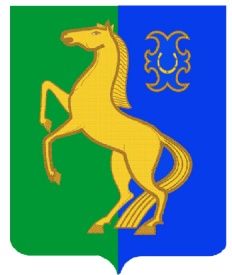         ЙƏРМƏКƏЙ районы                                                            Администрация сельского   муниципаль РАЙОНЫның                                                поселения  Нижнеулу-елгинскийтубəнге олойылfа АУЫЛ СОВЕТЫ                                   сельсовет МУНИЦИПАЛЬНОГО РАЙОНА     ауыл БИЛƏмƏҺе  хакимиƏте                                                     ЕРМЕКЕЕВСКий РАЙОН452196, Тубǝнге Олойылға Йǝштǝр урамы,10                                          452196, с. Нижнеулу-Елга, ул. Молодежная,10    Тел. (34741) 2-53-15                                                                                    Тел. (34741) 2-53-15КАРАР                                                                     ПОСТАНОВЛЕНИЕ           25  декабрь  2014 й.                         № 44                           25   декабря   2014 г.Об определении видов общественно-полезных работ и перечня объектов по отбыванию уголовного наказания в виде обязательных работ на 2015-2020 годы  по сельскому поселению Нижнеулу-Елгинский сельсовет.       В соответствии со статьей 49 Уголовного Кодекса Российской Федерации, в связи с необходимостью создания условий для наказания в виде обязательных работ, ПОСТАНОВЛЯЮ:1. Объектами для отбывания обязательных работ на 2015-2020 годы в сельском поселении Нижнеулу-Елгинский сельсовет муниципального района Ермекеевский район Республики Башкортостан определить  администрацию сельского поселения Нижнеулу-Елгинский сельсовет с трудоустройством до 2 рабочих мест. Видами общественно-полезных работ определить на летний период:- уборка свалок;- обкос придорожных территорий;- обкос сорной растительности в населенных пунктах;- уборка улиц;- уборка кладбищ;- очистка рек;- побелка столбов- рубка деревьев вдоль дорог  (лесопосадки).На зимний период:- уборка снега;- очистка крыш.Глава сельского поселения                                                   О.В.Зарянова     СОГЛАСОВАНО:Начальник  филиала по Ермекеевскому районуФКУ УИИ ГУФСИН России по РБ Подполковник   внутренней службы    ________________ Л.Я. Ялаева